Районные соревнования по лыжным гонкам среди мальчиков - 3 место 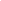 КВН 1/16 финала школьной лиги - 4 местоКраевая олимпиада по граждановедческим дисциплинам "Мы выбираем будущее" - выход во 2 турВсероссийский игровой конкурс "КИТ" - 5,8,15,17 место в Мотовилихинском районе, 48,54,68 место среди учащихся Пермского краяГородской конкурс научных работ "Конституция России: прошлое, настоящее, будущее" - 6 местоОлимпиада по обществознанию и истории (10-11 кл.) при ПГТУ - сертификат